Шестое  заседание двадцать восьмого созываРЕШЕНИЕ28 апреля 2020 года №51Об утверждении Порядка осуществления от имени сельского поселения Лагеревский сельсовет полномочий учредителя организации или управления находящимися в муниципальной собственности акциями (долями участия в уставном капитале)Руководствуясь Федеральным законом от 06.10.2003 № 131-ФЗ «Об общих принципах организации местного самоуправления в Российской Федерации», п.4 ч.3.5 ст.12.1 Федерального закона от 25 декабря 2008 г. N 273-ФЗ "О противодействии коррупции", Совет депутатов сельского поселения Лагеревский сельсовет,Решил:1.Утвердить прилагаемый Порядок осуществления от имени сельского поселения Лагеревский сельсовет полномочий учредителя организации или управления находящимися в муниципальной собственности акциями (долями участия в уставном капитале).2. Настоящее решение вступает в силу после официального опубликования (обнародования) на  информационном стенде Совета сельского поселения Лагеревский  сельсовет муниципального района Салаватский район Республики Башкортостан по адресу: Республика Башкортостан, Салаватский район, с. Лагерево, ул. Молодежная, 14  и на информационном сайте сельского поселения Лагеревский  сельсовет муниципального района Салаватский район Республики Башкортостан по адресу:   http://lagerevo.ru.   Глава сельского поселения                                  Р.Р. НизамовУТВЕРЖДЕНРешением  Совета  депутатовсельского поселения Лагеревский сельсоветот28.04.2020 года  №51ПОРЯДОКосуществления от имени сельского поселенияЛагеревский сельсовет полномочий учредителя организации или управления находящимися в муниципальной собственности акциями (долями участия в уставном капитале)I. Общие положения1.1. Настоящий Порядок осуществления от имени сельского поселения Лагеревский сельсовет полномочий учредителя организации или управления находящимися в муниципальной собственности акциями (долями участия в уставном капитале)(далее – муниципальное образование) полномочий учредителя организации или управления находящимися в муниципальнойсобственности акциями (долями участия в уставном капитале) (далее – Порядок) разработан в соответствии со статьями 124, 125 Гражданского кодекса Российской Федерации, Федеральным законом от 06.10.2003 № 131-ФЗ «Об общих принципах организации местного самоуправления в Российской Федерации», п.4 ч.3.5 ст.12.1 Федерального закона от 25 декабря 2008 г. N 273-ФЗ "О противодействии коррупции".1.2. Настоящий Порядок устанавливает процедуру представления на безвозмездной основе лицами, замещающими муниципальные должности в сельском поселении Лагеревский сельсовет на постоянной основе (далее – лица, замещающие муниципальные должности) интересов муниципального образования в органах управления и ревизионной комиссии организаций, учредителем (акционером, участником) которой является муниципальное образование (далее – коммерческая организация) с целью осуществления от имени соответствующего муниципального образования полномочий учредителя организации или управления находящимися в муниципальной собственности акциями (долями участия в уставном капитале).II. Порядок назначения лиц, замещающих муниципальные должности,в органы управления и ревизионную комиссию коммерческих организаций2.1. Делегирование лиц, замещающих муниципальные должности, с целью избрания их в органы управления и ревизионную комиссию коммерческих организаций учредителем (акционером, участником) которых является муниципальное образование, осуществляется в форме распоряжения Главы муниципального образования.2.2. Полномочия лиц, замещающих муниципальные должности, в органах управления коммерческих организаций прекращаются:2.2.1. Со дня принятия Главой муниципального образования решения о его замене другим уполномоченным лицом.2.2.2. Со дня прекращения правовых оснований для участия представителя муниципального образования в органах управления коммерческих организаций.2.3. Выдвижение другой кандидатуры лица, замещающего муниципальную должность, в органы управления и ревизионную комиссию коммерческой организации взамен предшествующей осуществляется на основании распоряжения Главы муниципального образования в случае:2.3.1. Принятия решения Главой муниципального образования о замене лица, замещающего муниципальную должность, представляющего муниципальное образование в органах управления и ревизионной комиссии коммерческой организации.2.3.2. Систематического неисполнения лицом, замещающим муниципальную должность, своих обязанностей, возложенных на него требованиями законодательства Российской Федерации. Под систематическим неисполнением обязанностей в целях настоящего Порядка понимается их неисполнение более одного раза.2.3.3. Возникновения объективных обстоятельств (призыв на военную службу, болезнь, и т.п.), препятствующих исполнению лицом, замещающим муниципальную должность, возложенных на него полномочий.2.3.4. В других случаях, предусмотренных законодательством Российской Федерации.2.4. В случае замены лица, замещающего муниципальную должность, в составе органов управления, ревизионной комиссии коммерческих организаций Главой муниципального образования принимается решение в форме распоряжения о делегировании нового представителя муниципального образования в орган управления, ревизионную комиссию коммерческой организации.Глава муниципального образования ходатайствует перед органом управления, ревизионной комиссией коммерческой организации о проведении внеочередного собрания акционеров (участников) коммерческой организации с вопросом о переизбрании данного члена органа управления, представлявшего интересы муниципального образования.Если соответствующему муниципальному образованию принадлежит 100% акций (долей в уставных капиталах) соответствующей коммерческой организации, то ходатайство, установленное настоящим пунктом, не осуществляется.III. Порядок осуществления полномочий по представлению на безвозмездной основе интересов муниципального образования в органах управления и ревизионной комиссии коммерческой организации3.1. Лицо, замещающее муниципальную должность, осуществляет свою деятельность в соответствии с законодательством Российской Федерации, законодательством Республики Башкортостан и настоящим Порядком в интересах муниципального образования.3.2. Все вопросы, содержащиеся в повестке дня заседания органа управления, ревизионной комиссии коммерческой организации, лицо, замещающее муниципальную должность, согласовывает с Главой муниципального образования для определения позиции, касающейся голосования по предлагаемым вопросам.3.3. Лицо, замещающее муниципальную должность, выбранное в орган управления, ревизионную комиссию коммерческой организации, не может получать вознаграждение в денежной или иной форме, а также покрывать за счет указанной коммерческой организации и третьих лиц расходы на осуществление своих функций.IV. Заключительные положения4.1. Лицо, замещающее муниципальную должность, в органах управления коммерческой организации, несет ответственность за свои действия в соответствии с законодательством Российской Федерации и учредительными документами коммерческой организации.4.2. Контроль за деятельностью лица, замещающего муниципальную должность, избранного в орган управления, ревизионную комиссию коммерческой организации, осуществляет Глава муниципального образования.Башҡортостан республикаһыСалауат районы муниципаль районыныңЛағыр ауыл  советыауыл  биләмәһе  хакимиәте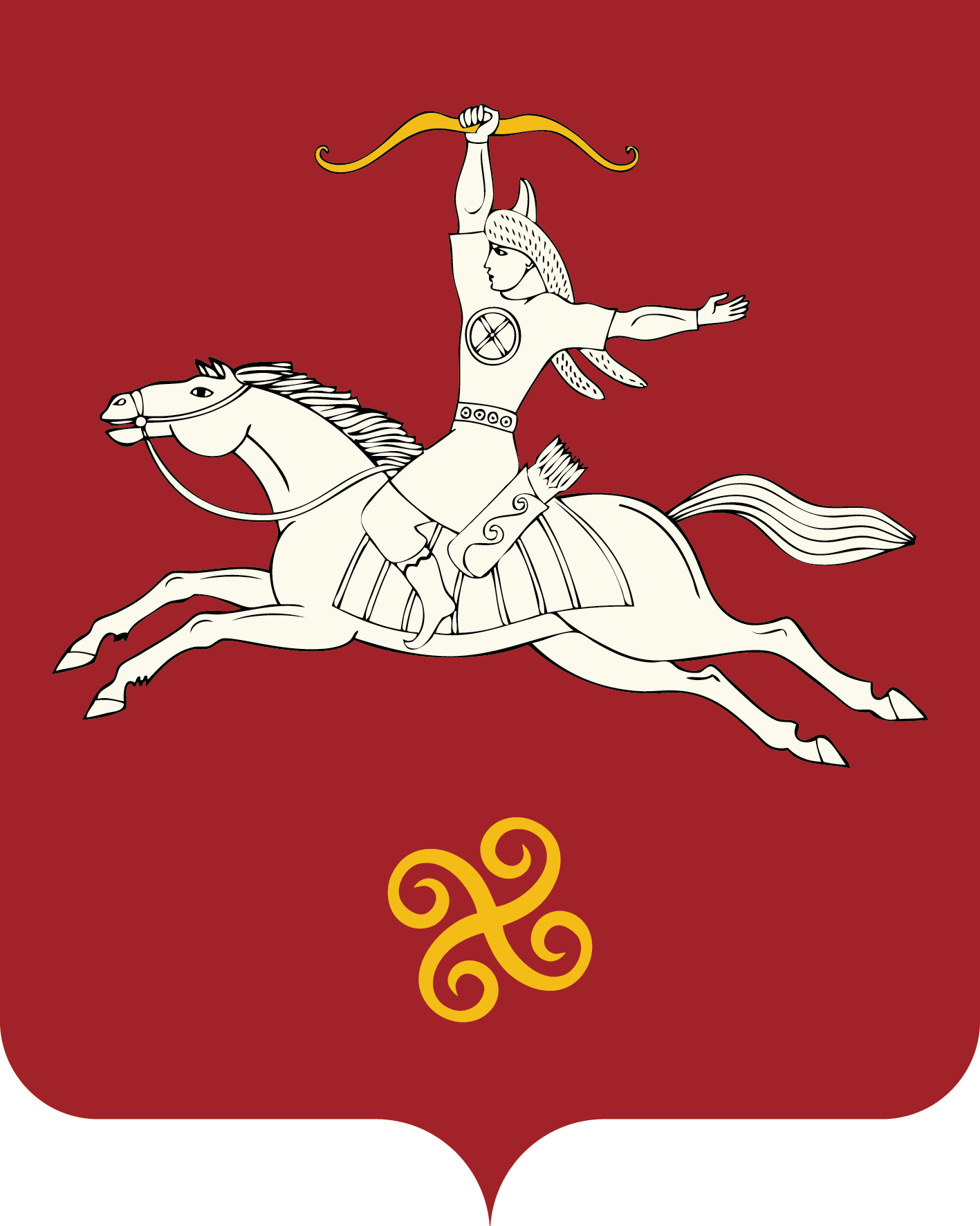 Республика  БашкортостанСовет  сельского поселенияЛагеревский сельсоветмуниципального  района         Салаватский район452497, Лагыр ауылы,Йәштәр урамы, 14 тел. (34777) 2-77-94, 2-77-31452497,с.Лагерево,ул.Молодежная, 14тел. (34777) 2-77-94, 2-77-31